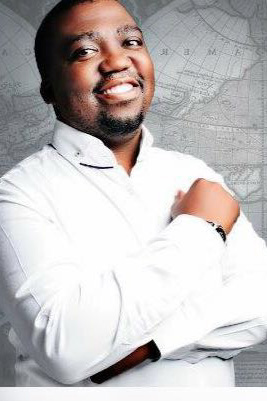 Zenzozomusa MasukuBonakude ConsultingZenzo has more than 19 years local government experience having spent the first five years at middle and senior management level in different municipalities, including being a Chief Financial Officer of a medium capacity municipality.  After leaving municipal employment, Mr. Masuku started a small consulting firm, Izazi Professional Services. From then on he joined Bonakude Consulting and currently heads the Consulting business unit.  He has extensive experience consulting within the local government environment mainly in compilation of Fixed Assets Registers, Annual Financial Statements and Strategy formulation, he also has been instrumental in growing the firm’s consulting business unit. He is a preferred MSCOA Trainer by CIGFARO & National Treasury.Mr Masuku has facilitated numerous strategy sessions and training programs within and outside the Local Government environment.